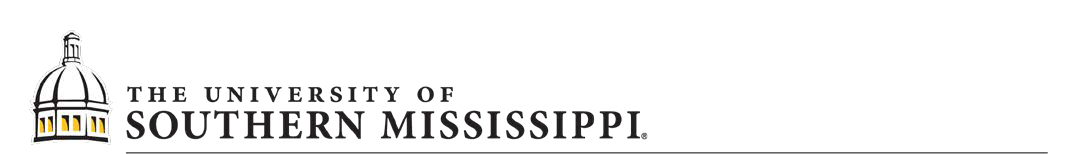 GRADUATE SCHOOL118 College Drive #5024 | Hattiesburg, MS 39406-0001Phone: 601.266.4369 | Fax: 601.266.5138 | graduateschool@usm.edu  | www.usm.edu/graduate-schoolAssociate Graduate Faculty Recommendation Form(This form is to be completed by the academic department)Name				EMPID                       E-mail			Date arrived USM  	  Academic Rank 		 USM College		Campus  	  USM Department Information:Requesting Dept.: _____________________________________Dept. Box#________ Dept. Phone# 	 ___Graduate Teaching CredentialsHighest Degree	Year	Institution 	 Has this applicant completed the terminal degree in their field?  ○ Yes ○ No(If you answered no to the previous question, attach a memorandum to this form explaining the applicant’s qualifications.)Courses to be taught:  	Graduate Committee Credentials (Check One)     Required Signatures:Chair/Director	Date  	 College Dean	Date  	 ASSOCIATE STATUS REQUESTS MUST INCLUDE A LETTER OF RATIONALE FROM THE DEPARTMENT CHAIRDo not write below this lineInitial AppointmentReappointmentCommittee OnlyPlease Attach: Current vita (4 pages max) that    documents date of employment at USM.RCR training certificate  Plus, attach at least one:Proof of completed USM graduate mentorship training or evidence of mentorship experience.Please Attach:Current vita (4 pages max)RCR training certificate Plus, attach at least one:Proof of completed USM graduate mentorship training or evidence of mentorship experience.Please Attach: Current vita (4 pages max)Check one:Will serve on multiple committeesWill serve on a committee for a specific student (provide student name below *) *Associate Status (A1-A3 for part-time, visiting, adjunct, and teaching faculty; A-4 ONLY for full time USM non-tenure track teaching or clinical faculty with completed terminal degree). All may teach graduate courses within specialization.       Associate status must be renewed after three years.A1  TEACH ONLY; may not serve on graduate committees.A2     May serve on Master’s or Specialist degree committees. CV must document research or clinical activity.A3   May serve on Master’s, Specialist or Doctoral degree committees. CV must document research or clinical activity and include a completed terminal doctoral degree (or its equivalent). Applicants who are A.B.D. may not hold A3 status.A4 Must be full-time USM non-tenure track teaching or clinical faculty May serve on Master’s, Specialist or Doctoral degree committees. May chair Doctoral, Master’s or Specialist degree projects (not dissertations). CV must document research or clinical activity; must include a completed terminal doctoral degree (or its equivalent);.Approved by Graduate CouncilApproved by Dean of the Graduate SchoolApproved by Dean of the Graduate SchoolDate: ____________________________________________________	_____________________________ ______________________________________________	___________Date:____________________	